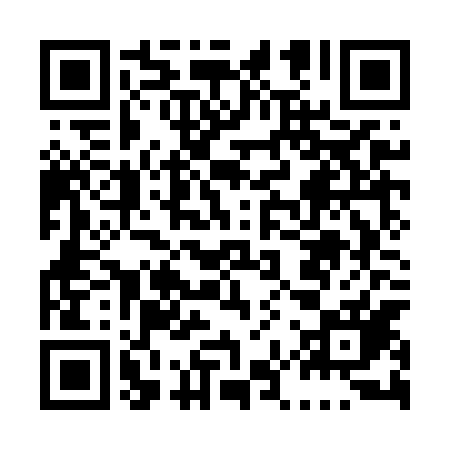 Ramadan times for Trakt Puszczanski, PolandMon 11 Mar 2024 - Wed 10 Apr 2024High Latitude Method: Angle Based RulePrayer Calculation Method: Muslim World LeagueAsar Calculation Method: HanafiPrayer times provided by https://www.salahtimes.comDateDayFajrSuhurSunriseDhuhrAsrIftarMaghribIsha11Mon4:154:156:0611:533:475:425:427:2712Tue4:124:126:0411:533:485:445:447:2813Wed4:104:106:0111:533:505:455:457:3014Thu4:074:075:5911:533:515:475:477:3215Fri4:054:055:5711:523:525:495:497:3416Sat4:024:025:5511:523:545:505:507:3617Sun4:004:005:5211:523:555:525:527:3818Mon3:573:575:5011:513:565:545:547:4019Tue3:553:555:4811:513:585:565:567:4220Wed3:523:525:4511:513:595:575:577:4421Thu3:503:505:4311:514:005:595:597:4622Fri3:473:475:4111:504:026:016:017:4823Sat3:453:455:3911:504:036:026:027:5024Sun3:423:425:3611:504:046:046:047:5225Mon3:393:395:3411:494:066:066:067:5426Tue3:373:375:3211:494:076:076:077:5627Wed3:343:345:3011:494:086:096:097:5828Thu3:313:315:2711:484:096:116:118:0029Fri3:283:285:2511:484:116:126:128:0230Sat3:263:265:2311:484:126:146:148:0431Sun4:234:236:2012:485:137:167:169:061Mon4:204:206:1812:475:147:177:179:082Tue4:174:176:1612:475:167:197:199:103Wed4:144:146:1412:475:177:217:219:124Thu4:124:126:1112:465:187:227:229:155Fri4:094:096:0912:465:197:247:249:176Sat4:064:066:0712:465:207:267:269:197Sun4:034:036:0512:465:227:277:279:218Mon4:004:006:0312:455:237:297:299:249Tue3:573:576:0012:455:247:307:309:2610Wed3:543:545:5812:455:257:327:329:28